              SVEUČILIŠTE J.J. STROSSMAYERA U OSIJEKU                                                                        OBRAZAC B2                             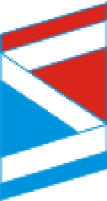               STUDENTSKI CENTAR U OSIJEKU, ISTARSKA 5PRILOG UZ PRIJAVU NA NATJEČAJ ZA SMJEŠTAJU STUDENTSKI DOM REDOVITIH STUDENATA SVEUČILIŠNIH ISTRUČNIH STUDIJAIme ( ime oca ili majke) i prezime:________________________________________________________________________Naziv učilišta: ______________________________________________________________Naziv upisanog programa: ____________________________________________________(studij, smjer, usmjerenje)                PODACI O STUDIJU ( ovjerava odgovorna osoba visokog učilišta)Popunjavaju studenti koji će u ak. god. 2019/2020  prvi put upisati:Drugu ili treću godinu preddiplomskog sveučilišnog studijaDrugu ili treću godinu stručnog studijaDrugu, treću, četvrtu, petu ili šestu godinu integriranog preddiplomskog i diplomskog studijaStudij traje___________semestara.Godina prvog upisa u Republici Hrvatskoj: _______________________Student je trenutno upisan u ________ semestar akademske godine 2018./2019.Ukupni broj stečenih ECTS bodova _____________Prosjek ocjena svih položenih ispita za sve godine studija(tri decimale): ______________Broj stečenih ECTS bodova u tekućoj akademskoj godini: _____________Broj godina zaostajanja: ___________Broj godina mirovanja: ___________Pripada li studijski program znanstvenom polju koje se vodi kao deficitarno na županijskoj razini (strojarstvo, računarstvo, medicina, farmacija, logopedija, rehabilitacija, matematika, socijalna pedagogija, dentalna medicina, geografija - nastavnički smjer) – zaokružiti:     DA   /   NE Položeni svi propisani ispiti u tekućoj akademskoj godini (u pravilu ostvareno 60 ECTS) – zaokružiti:DA   /   NE    ................................................                                                                                     (mjesto i datum ovjere podataka)                                                                                                                                    …………………………………………………………………………………………………………(potpis studenta/ice – puno ime i prezime)(potpis odgovorne osobe učilišta)